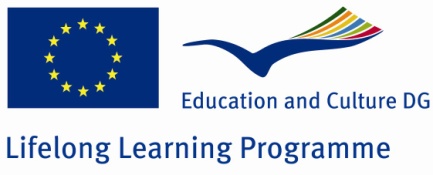 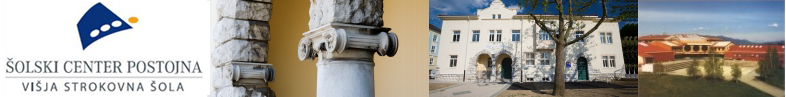 Šolski center PostojnaVišja strokovna šola, Ljubljanska cesta 26230 PostojnaTelefon: 05 721 2330Fax: 05 721 2334E-pošta: vs.postojna@guest.arnes.siInternetni naslov: www.vspo.siZadeva: Razpis ERASMUS individualne mobilnosti za leto 2013/2014Spoštovani,Višja strokovna šola Postojna objavlja razpis ERASMUS individualne mobilnosti za leto 2013/2014 in sicer za:Mobilnost študentov za prakso (SMP)Mobilnost zaposlenih za poučevanje (STA)Mobilnost zaposlenih za usposabljanje (STT)Rok za oddajo popolne prijave je ponedeljek, 15. 11. 2013. Prijavo oddajte v referat VSŠP. Cilji tovrstne mobilnosti so:• pomagati študentom in zaposlenim, da se prilagodijo zahtevam na evropskem trgu dela;• pomagati študentom in zaposlenim, da razvijejo določene spretnosti, vključno z jezikovnimi spretnostmi in izboljšajo razumevanje ekonomske in socialne kulture določene države v kontekstu pridobivanja delovnih izkušenj;• spodbujanje sodelovanja med visokošolskimi izobraževalnimi institucijami in podjetji;• prispevati k razvoju kroga dobro izobraženih, odprto mislečih in mednarodno izkušenih mladih ljudi v bodoče strokovnjake.Strokovno praktično usposabljanje - SMP v tujini v okviru programa ERASMUS mora biti vsebinsko povezano s področjem študija študenta, saj gre za strokovno izpopolnjevanje študenta v tujini. Za to jamčita mentor na matični članici študenta ali Erasmus koordinator, ki podpišeta dokument: Sporazum o usposabljanju (Training Agreement).Sodelujoče države so članice Evropske unije, Islandija, Liechtenstein, Norveška, Hrvaška, Švica in Turčija.Na razpis je možno prijaviti mobilnosti, ki bodo izvedene od 1. junija 2013 do najkasneje 30. septembra 2014.Praktično usposabljanje SMP v tujini lahko traja 3 mesece. Erasmus finančna pomoč se omeji glede na razpoložljiva sredstva.Izbor Erasmus študentov in zaposlenih opravi matična institucija na pravičen in transparenten način.3. POGOJI ZA KANDIDIRANJE NA JAVNEM RAZPISU TER VSEBINA IN PRIPRAVA VLOGEMobilnost študentov za prakso SMP:Na razpis se lahko prijavijo študenti, ki izpolnjujejo minimalne pogoje:študent mora biti vpisan na Višjo strokovno šolo Postojna in je aktivno vključen v višješolski program;da ima v celotnem času praktičnega usposabljanja v tujini aktiven status študenta na matični ustanovi - VSŠPštudent mora biti ali državljan ene od sodelujočih držav v programu VŽU ali državljan druge države v sodelujoči državi pod pogoji, ki jih določa vsaka sodelujoča država, in ob upoštevanju narave programa;vsaj ena od obeh držav, matična država ali gostiteljica, mora biti država članica EU.študentu se lahko dodeli samo ena Erasmus mobilnost in dotacija za prakso v tujini v času študija;študent lahko opravlja redno prakso v slovenskem podjetju in se kljub temu prijavi še za izvajanje prakse v tujini v istem študijskem letu preko programa Erasmus.Vsebina in priprava vlogeZa prijavo na javni razpis mora prijavitelj predložiti popolno vlogo, ki vsebuje naslednje izpolnjene in podpisane obrazce:prijavni obrazecMobilnost zaposlenih za poučevanje in usposabljanje STA in STT:Na razpis se lahko prijavijo tisti, ki izpolnjujejo sledeče pogoje:posameznik, ki naj bi se udeležil mobilnosti za poučevanje ali usposabljanje, mora biti v delovnem razmerju z Višjo strokovno šolo Postojno, nosilcem EUC;posameznik mora biti državljan ene sodelujočih držav v programu VŽU ali državljan druge države, ki je zaposlen v sodelujoči državi;kadar je gostiteljica zaposlenih za poučevanje višješolski ali visokošolski zavod, mora prav tako imeti EUC, za usposabljanje osebja ta pogoj ne velja;vsaj ena od obeh držav, matična država posameznika ali država institucije gostiteljice, mora biti država članica EU.Vsebina in priprava vlogeZa prijavo na javni razpis mora prijavitelj predložiti popolno vlogo, ki vsebuje naslednje izpolnjene in podpisane obrazce:prijavni obrazec3.3. Iskanje podjetij in organizacijOrganizacije gostiteljice praktičnega usposabljanja so lahko podjetja, centri za usposabljanje, raziskovalni centri in druge organizacije, vključno z visokošolskimi institucijami v drugi sodelujoči državi.Podjetje je katerokoli podjetje, ki se ukvarja z gospodarsko dejavnostjo v zasebnem ali javnem sektorju ne glede na velikost, pravni status ali gospodarski sektor, v katerem delujejo, vključno s socialno ekonomijo (SKLEP št. 1720/2006/ES EVROPSKEGA PARLAMENTA IN SVETA, 15. 11. 2006). Druge organizacije so lahko vsa podjetja, torej vse pravne osebe.Naslednje vrste organizacij niso upravičene kot organizacije gostiteljice:institucije EU in druga telesa EU vključujoč specializirane agencije (razširjen seznam le-teh je dosegljiv na spletni strani ec.europa.eu/institutions/index_en.htm);organizacije, ki vodijo programe EU (z namenom preprečiti morebiten konflikt interesov in /ali dvojno financiranje);nacionalna diplomatska predstavništva (veleposlaništva in konzulati) matične države študenta.Študentom svetujemo previdnost pri uporabi raznih posredniških agencij in priporočamo neposreden stik s podjetji. Vse ponudbe in kontakte, ki jih bo VSŠP prejela iz tujine za študente, ki iščejo mesto za praktično usposabljanje v tujini, bodo preko elektronske pošte posredovane vsem študentom, katerim bo odobrena Erasmus mobilnost z namenom praktičnega usposabljanja.4. MERILA ZA IZBOR PRIJAVITELJEV IN NAČIN IZBIRE4.1. Merila za ocenjevanje vlogKriteriji za izbor študentov bodo:motiviranost, primernost študijskega programa in letnika, znanje jezika države destinacije, znana destinacija mobilnosti, študijski uspeh.Kriteriji za izbor zaposlenih bodo:motiviranost, znana destinacija mobilnosti,če gre za sodelovanje med dvema nosilkama EUC (Erasmus univerzitetna listina) mora biti predhodno, pred mobilnostjo, sklenjen bilateralni sporazum med Višjo strokovno šolo Postojna in institucijo gostiteljico mobilnosti.5. FINANČNA DOTACIJANa podlagi odobrenih sredstev Evropske Komisije in na podlagi prejetih prijav bo Nacionalna agencija (Center RS za mobilnost in evropske programe izobraževanja in usposabljanja – CMEPIUS) VSŠP predvidoma v poletnih mesecih 2013 odobrila sredstva za sofinanciranje določenega števila mobilnosti študentov in zaposlenih in za določeno število mobilnosti v tujini v študijskem letu 2013/2014.Študent/zaposleni programa Erasmus ni samodejno upravičen do Erasmus finančne pomoči. Slednjo pridobi na podlagi oddane vloge. Finančna pomoč Erasmus le sofinancira stroške v tujini in ne pokrije stroškov v celoti.Finančna pomoč je lahko odobrena samo za določen čas v tujini, ki je opredeljen v Pogodbi o dodelitvi finančne pomoči v okviru programa Erasmus (ki jo študent/zaposleni podpiše po oddaji prijavne dokumentacije).Študent, ki odhaja v tujino, lahko še naprej prejema celoten znesek morebitne nacionalne štipendije.Število razpoložljivih mest, višina mesečne finančne pomoči in število odobrenih mesecev  na posameznega študenta in zaposlenega se vsako leto spreminjajo in so odvisni od višine odobrenih sredstev s strani Nacionalne agencije.Študenti s posebnimi potrebami, ki se prijavijo na Erasmus mobilnost, lahko zaprosijo za dodatna finančna sredstva na podlagi dodatnega razpisa, o katerem bodo obveščeni predvidoma poleti 2013. Med osebe s posebnimi potrebami se uvrščajo posamezniki: z motnjami v duševnem razvoju, slepi in slabovidni, gluhi in naglušni, z govorno jezikovnimi motnjami, gibalno ovirani, dolgotrajno bolni, s primanjkljaji na določenih področjih učenja ter s čustvenimi in vedenjskimi motnjami, ki potrebujejo dodatno strokovno pomoč ali prilagojene programe oziroma posebne programe.Pravice, obveznosti in odgovornosti študentov in zaposlenih pri dodelitvi finančne pomoči bodo konkretneje opredeljene v Pogodbi o finančni pomoči, ki jo mora študent/zaposleni z VSŠP skleniti pred odhodom na mobilnost v tujino.Erasmus finančna podpora študentom: Erasmus finančna pomoč je mesečna dotacija, ki študentu pomaga kriti stroške potovanja in bivanja (vključno s stroški zavarovanje in vize), ki nastanejo z mobilnostjo.Študenti s posebnimi potrebami se lahko za obdobje mobilnosti prijavijo na razpis za dodatna finančna sredstva iz naslova posebnih potreb.Erasmus finančna podpora zaposlenim: Erasmus sredstva lahko krijejo del upravičenih stroškov mobilnosti. Upravičeni stroški so dejanski potni stroški in stroški dnevnic, in sicer največ do višine, ki je določena s strani Evropske komisije na letni ravni za državo gostiteljico in dolžino bivanja ter so nastali v upravičenem obdobju pogodbe med institucijo upravičenko ter nacionalno agencijo. Matična institucija mora za mobilnost zaposlenih torej zagotoviti sofinanciranje. Najvišji dovoljeni delež (%) upravičenih stroškov, ki ga je dovoljeno kriti iz Erasmus sredstev, je določen v sporazumu med institucijo in nacionalno agencijo. Vsaka nosilka EUC se lahko odloči za nižji delež in tako sofinancira več Erasmus mobilnosti zaposlenih.Cilji STA:spodbujati visokošolske zavode k širjenju in bogatenju obsega in vsebine predavanj, ki jih ponujajo; omogočiti študentom, ki ne morejo sodelovati v mobilnosti, da koristijo znanje in izkušnje akademskega osebja z drugih visokošolskih zavodov in osebja, ki je povabljeno iz podjetij iz drugih evropskih držav; spodbujati izmenjavo strokovnega znanja in izkušenj o pedagoških metodah; ustvarjati povezave med visokošolskimi zavodi in s podjetji.Trajanje mobilnosti STA: od 1 dne ali vsaj 5 ur poučevanja do 6 tednov PRIPOROČILO: program pedagoških vsebin naj obsega vsaj 5 delovnih dni.Cilji STT:omogočiti osebju z visokošolskih zavodov, da pridobi znanje ali se praktično usposablja iz izkušenj in dobrih praks v tujini, kot tudi praktične spretnosti, ki so pomembne za njihovo trenutno delo in strokovni razvoj;pomagati pri vzpostavitvi sodelovanja med visokošolskimi zavodi in podjetji.Trajanje mobilnosti STT: od 1 tedna (5 delovnih dni) do 6 tednovŠtudente in zaposlene, ki izpolnjujejo pogoje, a zanje žal ni bilo več razpoložljivih mest, se uvrstijo na rezervno listo zaradi možnih odpovedi izbranih posameznikov.Rok za oddajo popolne prijave je ponedeljek, 15. 11. 2013. Prijavo oddajte v referat VSŠP.Izbor kandidatov naredi koordinator za Erasmus mobilnost v skladu z merili, navedenimi v razpisu.Ob prijavi še ni potrebno navesti, kje boste opravljali prakso in/ali koristili mobilnost za poučevanje in usposabljanje!!!